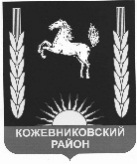 АДМИНИСТРАЦИЯ    кожевниковского   районаПОСТАНОВЛЕНИЕ____________                                                                                                                                        №____с. Кожевниково   Кожевниковского района   Томской области                      	 Приложение                                                  к Постановлению  Главы                                                  Кожевниковского района                                                            от____________2017 №_______Планмероприятий по обеспечению безопасности людей на водных объектах в осеннее-зимний период 2017-2018 годов.В целях сохранения жизни и здоровья людей, предупреждения возможных происшествии на водных объектах, расположенных на территории муниципального образования «Кожевниковский  район» в осенне-зимний период 2017-2018 годов, в соответствии со статьёй Федерального закона от 21.12.1994 № 68-ФЗ «О защите населения и территорий от чрезвычайных ситуаций природного и техногенного характера»ПОСТАНОВЛЯЮ:Утвердить план мероприятий по обеспечению безопасности людей на водных объектах в осенне-зимний период 2017-2018 годов на территории Кожевниковского района, в соответствии с приложением к данному распоряжению.Главному специалисту по делам ГО и ЧС Администрации Кожевниковского района (Цалко В.Н.) информировать население через районные СМИ и сайт Администрации Кожевниковского района о правилах поведения на водных объектах в осенне-зимний период.3. Рекомендовать Главам сельских поселений:3.1. Своевременно установить аншлаги с информацией о запрете выхода на лёд водных объектов в выявленных опасных местах;        3.2. Своевременно информировать население о состоянии и толщине льда в местах массового выхода людей на лёд и местах подлёдного лова рыбы;        3.3. Организовать сходы граждан с целью проведения разъяснительной работы по предупреждению происшествий и доведению информации о мерах безопасности на водных объектах в зимний период. Особое внимание обратить на группу риска (любителей подлёдного лова рыбы и детей).4. Начальнику МКУ «Отдел образования Администрации Кожевниковского района» (Царёва М.А.) организовать в образовательных организациях проведение занятий с детьми о мерах безопасности на льду        5. Настоящее постановление разместить на официальном сайте Администрации Кожевниковского района и опубликовать в районной газете «Знамя труда».6. Контроль за исполнением настоящего постановления возложить на Заместителя Главы Кожевниковского района по жилищно-коммунальному хозяйству, строительству, безопасности Вакурина В.И.Глава Кожевниковского района                                                             А.М. Емельянов№Проводимые мероприятияДата проведения Ответственный исполнитель Отметка об исполнении 1Рассмотреть на заседании КЧС и ПБ Кожевниковского района вопрос: «о мерах по обеспечению безопасности людей на водных объектах в осеннее-зимний период». Декабрь Председатель, секретарь КЧС и ПБ Кожевниковского района 2Организовать информирование граждан через районную газету и официальный сайт Администрации Кожевниковского района, сайты сельских поселений, о мерах безопасности и действиях при возникновении угрожающим жизни ситуациям, оказания само и взаимной помощи в период льдообразования, становление льда и в ледоход. Ноябрь-апрель постоянно Председатель, секретарь КЧС и ПБ Кожевниковского района, Главы сельских поселений 3Подготовить памятки для населения:-действия по спасение людей на льду;-меры безопасности на льду.Ноябрь-декабрьКЧС и ПБ Кожевниковского района, Главы сельских поселений4Регулярно проводить профилактические беседы с населением в целях предупреждения происшествий на льду.Декабрь-март Главы сельских поселений5В местах возможного выхода на лёд установить предупреждающие аншлаги:
«Осторожно! Тонкий лёд!» До декабря Главы сельских поселений6Организовать контроль в местах скопления любителей подлёдного ловаВ течение всего периода Главы сельских поселений7организовать рейдовые мероприятия в местах возможного выхода на лёд граждан.В течение всего периодаГлавы сельских поселений